せいくらべのきずは おととしのの くらべちまきたべたべ さんが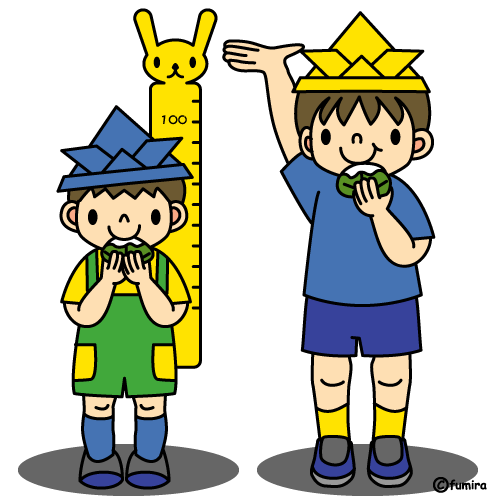 くれた のたけ		きのうくらべりゃ のことやっとの のたけにもたれりゃ すぐお山も くらべのまで だして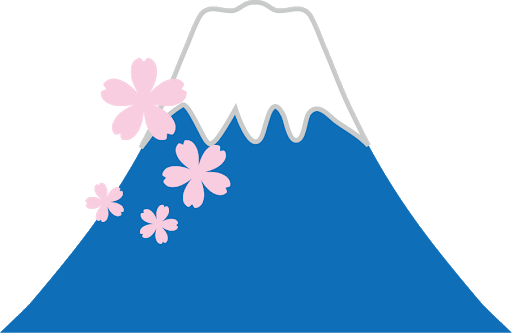 てんでに していてものを ぬいでさえはやっぱり のせいくらべのきずは の まきたべたべ さんが のくらべりゃ のことの のに も の上まで だしてに いての帽子を さえは の